П О С Т А Н О В Л Е Н И Е № 27А.Джерокайот  02.06.2016г.О внесении изменений и дополнений в Постановление №23от 18.10.2012«Об утверждении Административного регламента предоставления муниципальнойуслуги по рассмотрению обращений граждан, поступивших в администрациюМО «Джерокайское сельское поселение»      В  целях приведения Постановление №23от 18.10.2012 «Об утверждении Административного регламента предоставления муниципальной услуги по рассмотрению обращений граждан, поступивших в администрацию МО «Джерокайское сельское поселение»  в соответствие с действующим законодательством                                                                         ПОСТАНОВЛЯЮ:     1.Часть 1 дополнить пунктом 1.6. следующего содержания:«1.6.  Отдельные категории граждан в случаях, предусмотренных законодательством Российской Федерации, пользуются правом на личный прием в первоочередном порядке (Члены Совета Федерации, депутаты Государственной Думы,  Герои Советского союза, Герои Российской Федерации и полные кавалеры ордена Славы по вопросам регулируемым Законом РФ  «О статусе Героев Советского Союза, Героев Российской Федерации и полных кавалеров ордена Славы, и другие категории  граждан).»И.о. главы МО «Джерокайскоесельское поселение»                                                                                                               А.Ч. ЧенешеваРЕСПУБЛИКА АДЫГЕЯШовгеновский районАдминистрациямуниципального образования«Джерокайское сельское поселение»385461, а. Джерокай,ул.Краснооктябрьская, 34,ател. /факс:9-35-33АДЫГЭ РЕСПУБЛИКЭМК1ЭШэуджэн районМуниципальнэ образованиеу“ Джыракъые къоджэ псэуп1эч1ып1”385461, къ. Джыракъый,ур.Краснооктябрьск, 34, ател.(887773) 9-35-33факс9-35-33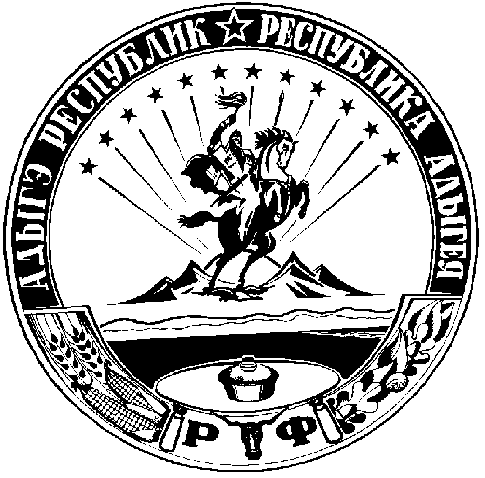 